1. Цели освоения дисциплины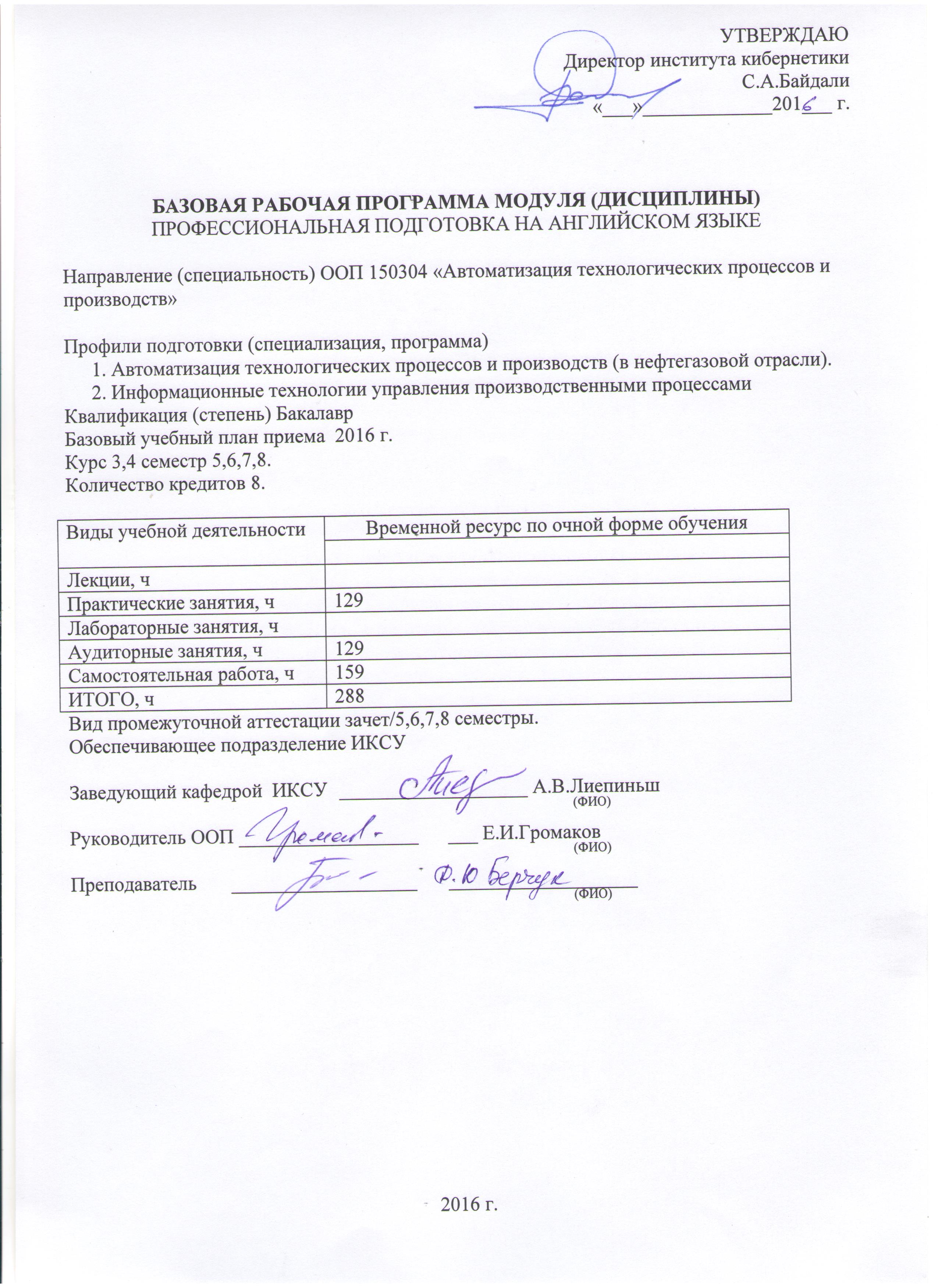 	Основной целью является формирование иноязычной коммуникативной компетенции студентов.	Обучающая цель – достижение уровня иноязычной коммуникативной компетенции, достаточного для практического использования иностранного языка (ИЯ) в будущей профессиональной деятельности.	Развивающая цель – развитие когнитивных и исследовательских умений, расширение профессионального кругозора студентов, повышение уровня учебной автономии, развитие потребности к самообразованию.2. Место дисциплины в структуре ООПДисциплина «Профессиональная подготовка на английском языке» относится к вариативной части междисциплинарного профессионального модуля и является одной из дисциплин, формирующих общекультурные компетенции в соответствии с направлениями образовательной подготовки. Дисциплина является обязательной для изучения. Предшествующий уровень образования соответствует базовому уровню согласно Стандарту Среднего (полного) общего образования по иностранному языку.Смежными дисциплинами по отношению к ней выступают: история, экономика, философия (базовая часть ГСЭЦ), правоведение, экономика, экономика предприятия (вариативная часть ГСЭЦ). 3. Результаты освоения дисциплины 	В результате освоения дисциплины Профессиональная подготовка на английском языке» обучающиеся должны овладеть соответствующим ИЯ (английским) в объеме, необходимом для получения информации из зарубежных источников, устного и письменного общения на уровне, обеспечивающим эффективную профессиональную деятельность. По окончании изучения дисциплины планируется приобретение обучающимися следующих профессиональных и универсальных компетенций:общекультурными компетенциями (ОК):способностью использовать основы философских знаний для формирования мировоззренческой позиции (ОК-1);способностью к коммуникации в устной и письменной формах на русском и иностранном языках для решения задач межличностного и межкультурного взаимодействия (ОК-5);способностью работать в коллективе, толерантно воспринимая социальные, этнические, конфессиональные и культурные различия (ОК-6);способностью к самоорганизации и самообразованию (ОК-7);общепрофессиональными компетенциями (ОПК):способностью представлять адекватную современному уровню знаний научную картину мира на основе знания основных положений, законов и методов естественных наук и математики (ОПК-1);готовностью собирать, обрабатывать, анализировать и систематизировать научно-техническую информацию по тематике исследования, использовать достижения отечественной и зарубежной науки, техники и технологии в своей профессиональной деятельности (ОПК-4);профессиональными компетенциями (ПК):способностью осуществлять анализ научно-технической информации, обобщать отечественный и зарубежный опыт в области средств автоматизации и управления, проводить патентный поиск (ПК-4);готовностью участвовать в составлении аналитических обзоров и научно-технических отчетов по результатам выполненной работы, в подготовке публикаций по результатам исследований и разработок (ПК-7);способностью внедрять результаты исследований и разработок и организовывать защиту прав на объекты интеллектуальной собственности (ПК-8);готовностью к организации работы малых групп исполнителей из числа инженерно-технических работников (ПК-17);Согласно Базовой рабочей программе обучающийся должен/будет:знать:основные международные символы и обозначения, принятые в ИЯ (З.1);основные лексико-грамматические явления, соответствующие  современным нормам ИЯ (З.2);функциональные особенности устных и письменных текстов (З.3);стратегии коммуникативного поведения в ситуациях межкультурного академического и профессионального общения (в пределах программы) (З.4);основы менеджмента проектной деятельности (З.5).уметь:извлекать и вербализировать необходимую информацию из письменных иноязычных источников, созданных в различных знаковых системах (текст, таблица, график, диаграмма и др.) (У.1);выбирать адекватные речевые формулы, соответствующие определенному  стилю общения в рамках межкультурной коммуникации (У.2);использовать основные стратегии работы с аутентичными аудиотекстами (сообщение, доклад, лекция, дискуссия) по научно-популярной тематике (У.3);использовать основные стратегии работы с аутентичными письменными текстами по научно-популярной тематике  в процессе чтения (У.4);представлять результаты индивидуальной/групповой работы в устной и письменной формах на ИЯ (У.5).владеть:приемами использования информационно-коммуникационных технологий и электронных ресурсов для поисковых и исследовательских целей на ИЯ (В.1);основными стратегиями организации, планирования и анализа эффективности собственной автономной учебно-познавательной деятельности (В.2);опытом выполнения индивидуальных и групповых заданий на ИЯ, включая проектные и творческие в качестве заданий повышенного уровня сложности (В.3).	В результате освоения дисциплины Профессиональная подготовка на английском языке»  студентом должны быть достигнуты следующие результаты, представленные в таблице 1:Таблица 1Составляющие результатов обучения, которые будут получены 
при изучении данной дисциплиныТаблица 2Планируемые результаты обучения4. Структура и содержание дисциплины4.1. Тематические разделы учебной дисциплины4.2. Содержание тематических разделов дисциплин «Иностранный язык»1-й курсPersonal introductions and Living spacePersonal information (introducing yourself, nationalities, personal details, interests, website profiles).City life and country life.Types of accommodation.Renting or buying accommodation. *Housekeeping (recommended for elementary students)Assessment 1. Health and MedicineHealthy lifestyle (healthy food, GM products, problem of obesity, eating disorders, addictions, sedentary lifestyle).Health problems (diseases, injuries, visit to a doctor, treatment, first aid).*Alternative medicine (recommended for pre-intermediate and intermediate students).*Medical moral dilemmas (cloning, choosing the sex of a baby etc.) (recommended for intermediate students).Assessment 2. EducationEducational system in GB, the  and .Famous universities.Student’s life (campus, academic cheating, student loans).*Importance of learning languages (recommended for pre-intermediate and intermediate students).*International language exams (FCE, TOEFL, IELTS etc.) (recommended for intermediate students).Assessment 3. 4. Travel and HolidaysArranging a holiday (booking a hotel and tickets; planning a trip, ideal vacation).Types of traveling.Transport (different ways of travelling).Assessment 4. 5. ShoppingMoney.Different types of shops.Shopping for food.Shopping for clothes.Assessment 5. Natural worldFlora & fauna.Natural disasters.Ecological problems (deforestation, global warming, endangered species etc.).Assessment 6. 2-й курсWork and Jobs1.1 Jobs (types of jobs, skilled and unskilled qualifications, requirements, pay and benefits, workplaces).1.2. Applying for a job (job search, recruitment process, filling in the application form, writing a CV, interview techniques).1.3.Employment (professional qualities, skills, responsibilities, changing jobs, labour law and industrial actions).1.4. Career advancement (career planning, career ladders, professional development).Assessment 1.Company structure Types of businesses (entrepreneurship, family business, joint-stock company, partnership, corporation, legal structure of businesses, business opportunities, establishing a new business).Parts of a company, workforce and their functions.Company history.Businesspeople and business leaders (successful entrepreneurs, achievements).Management styles.Assessment 2.3. Corporate IdentityCorporate design (logos, uniforms, corporate colours).Company philosophy (quality control, continuous improvement, benchmarking).Reputation (favourable image of a company, recovering a reputation).Brands and branding, trademarks.Assessment 3. Corporate culture Corporate ethical standards (rules and regulations, dress code, work environment, relationships between the colleagues, time management, work balance, stress at work).Wrongdoing at workplace (bullying, abuse of power, harassment, bribe, embezzlement, bureaucracy, white-collar crime, industrial espionage).Ethical dilemmas (discrimination, leadership problems, workplace safety, compromising the reputation, unfair dismissal, dealing with employee’s complaints, disciplinary actions).Assessment 4.Business communicationMeetings (types of meetings, organizing of a meeting, setting an agenda, conducting a meeting, discussion techniques, etiquette skills).Presentations (types of presentations, dos and don’ts of a presentation, qualities of a good presentation, giving feedback on a presentation, using visuals, rhetorical techniques, presenting a new business idea/ a new product).E-mails (appropriate e-mail styles, expressions used in e-mails, e-mail abbreviations, answering e-mails, role of e-mail in business).Business correspondence (types of paper documentation, formal letters, corresponding with customers).Negotiations (types of negotiations, negotiating tactics, bargaining, negotiating styles, dealing with conflicts).Telephoning (telephone manner, phoning scenario, voicemail, answer phones, giving and taking messages, dealing with telephone problems).Assessment 5.Business across cultures6.1. Business and cultural diversity.6.2. Cultural differences in meeting (meeting styles in different countries).6.3. International business styles.6.4. Cross-cultural understanding.6.5. Entertainment and hospitality.Assessment 6.Содержание разделов дисциплины по грамматике: 4.5. Фонетика: Прослушивание аутентичных текстов с выполнением к ним заданий.5. Образовательные технологии 	Дисциплина «Иностранный язык», помимо традиционных форм обучения, предусматривает использование инновационных образовательных технологий, обеспечивающих достижение планируемых результатов обучения и развитие иноязычной коммуникативной компетенции студентов.Методы и формы организации обучения6. Организация и учебно-методическое обеспечение самостоятельной работы студентов6.1. Виды и формы самостоятельной работы		Внеаудиторная самостоятельная работа студентов (СРС) подразделяется на текущую самостоятельную работу и творческую/исследовательскую (проблемно-ориентированную) деятельность студентов и является целостной системой планирования учебного процесса, основная функция которой заключается в создании определенных организационно-педагогических условий для: приобретения новых знаний студентами посредством работы с дополнительными информационными ресурсами;развития иноязычных коммуникативных умений;развития творческих умений, необходимых студентам для осуществления поисковой исследовательской деятельности;формирования стратегий самостоятельной работы, способствующих развитию умений саморегуляции, ответственности, организации траектории самостоятельного обучения.	Текущая внеаудиторная СРС направлена на закрепление, расширение и  углубление знаний, полученных студентами, а также на развитие умений применять полученные знания на практике. Текущая внеаудиторная СРС подразумевает:внеаудиторную работу студентов с материалом практического занятия в виде выполнения домашних (индивидуальных) заданий, в том числе с использованием сетевых образовательных ресурсов; подготовку к текущему, промежуточному и итоговому контролю с использованием тестирующих материалов, размещенных на сайтах подразделений ТПУ; самостоятельное изучение отдельных тем по заданию или рекомендации преподавателя. 	Творческая/исследовательская проблемно-ориентированная внеаудиторная СРС направлена на развитие комплекса общекультурных и профессиональных компетенций, а также на повышение творческого потенциала студентов. Творческая внеаудиторная СРС подразумевает:поиск, анализ, структурирование и презентацию информации;выполнение групповых проектных и проблемно-ориентированных заданий по заданному формату;самостоятельную подготовку к научной студенческой конференции, олимпиаде и другим подобным мероприятиям.6.2 Содержание самостоятельной работы студентов	Для организации внеаудиторной СРС рекомендуется использовать следующие формы и виды учебной деятельности.6.3. Контроль самостоятельной работы студентов	Оценка результатов самостоятельной работы организуется как единство двух форм: самоконтроль и контроль со стороны преподавателя (виды, формы и оценочные баллы фиксируются в рейтинг-плане дисциплины и утверждаются заведующим обеспечивающей кафедры иностранных языков. 6.4. Формы контроля самостоятельной работы1-й курстестовые задания в компьютерной среде Moodle и программе тестовые задания к текстам по домашнему чтению;итоговая дискуссия;устное сообщение по теме в форме презентации;устный отчет о выполненном проекте.2-й курстестовые задания в компьютерной среде Moodle; устный отчет о выполненном проекте;устный анализ кейса;написание эссе;устное сообщение по теме в форме презентации.6.5. Учебно-методическое обеспечение самостоятельной работы студентовДля организации внеаудиторной самостоятельной работы студентов используются:сетевые образовательные ресурсы (Moodle: http://mdl.lcg.tpu.ru:82/course/category.php?id=8 и др.); локальные сетевые ресурсы – обучающие компьютерные программы, электронные словари, электронные учебники; учебно-методические комплексы, методические пособия и тематические разработки;ресурсы сети Интернет (см. п.9).7. Средства текущей и промежуточной оценки качества освоения дисциплины	Обучение в рамках данной дисциплины предусматривает системное проведение текущего, промежуточного (семестрового) и итогового контролей. Также осуществляется разовый первичный контроль (входное тестирование) с целью распределения студентов по подгруппам в соответствии с выявленным исходным уровнем владения иностранным языком (согласно требованиям Общеевропейской шкалы).7.1. Формы контроля (распределение по семестрам)К формам текущего контроля относятся: тестовые задания (устная речь, лексика, грамматика, чтение, письмо/перевод); лабораторные работы (проводятся, как правило, по окончании изучения тематических разделов). 	Формы промежуточного (семестрового) контроля включают зачёты (письменная и устная части). Итоговый контроль проводится в виде экзаменов за базовый курс обучения иностранному языку (по окончании 2-го курса).7.2. Примеры тематики презентаций1-й курсAlternative methods of treatment.Healthy ways to lose weight.Modern medical technology. The latest inventions in the medical technology.Genetically modified (GM) food – any dangers for health?Medical malpractice.Stress in our life. Techniques of managing stress.2-й курсBusiness across cultures: gift giving tradition in , , .Business across cultures: business etiquette rules in .Business across cultures: the cultural do’s and taboos in .Business across cultures: business meeting etiquette in  (Africa),  (Europe), and  ().	 7.3. Примеры тестов          (Приложение 1)8. Рейтинг качества освоения дисциплиныПрограммой языковой подготовки предусмотрена балльно-рейтинговая система оценки достижений студентов, способствующая:повышению уровня учебной автономии студентов; достижению максимальной прозрачности содержания курса, системы контроля и оценивания результатов его освоения;усилению ответственности студентов и преподавателей за результаты учебного труда на протяжении всего курса обучения;повышению объективности промежуточного и итогового контроля по курсу.Итоговая оценка складывается на основе суммирования баллов за выполнение текущих заданий (аудиторная, домашняя и самостоятельная работа) и контрольных заданий (текущий контроль) по каждой теме дисциплины. Предполагается наличие бонусов, которые добавляются за выполнение дополнительных заданий или заданий повышенного уровня сложности. Сумма набранных баллов позволяет оценить достижения студента по учебной дисциплине, а также его рейтинг в группе/ среди других студентов.Все семестровые задания оцениваются по календарным рейтинг-планам (Приложение 2). Для допуска к зачёту/экзамену студент должен набрать необходимое количество баллов. Для экзамена используется шкала, обеспечивающая сопоставимость с международной системой оценок:9. Учебно-методическое и информационное обеспечение дисциплины	9.1. Основная  литература по дисциплине:1-й курсEvans V., Edwards L. Upstream Advanced C1: Student's Book / V. Evans, L. Edwards. – Newbury: Express Publishing, 2007. – 256 p.Evans V., Dooley J. Upstream Beginner A1+: Student's Book / V. Evans, J. Dooley. – Newbury: Express Publishing, 2007. – 151 p.Evans V., Dooley J. Upstream Elementary A2: Student's Book / V. Evans, J. Dooley. – Newbury: Express Publishing, 2007. – 152 p.Evans V. Upstream. Pre-Intermediate B1: Workbook: Student's Book / V. Evans, J. Dooley. – Newbury: Express Publishing, 2007. – 88 p.Oxenden C. New English File. Intermediate: Student's Book / C. Oxenden, C. Latham-Koenig. – :  Press, 2008. – 160 p.Oxenden C. New English File. Elementary: Student's Book / C. Oxenden, C. Latham-Koenig, P. Seligson. – :  Press, 2008. – 80 p.Oxenden C. New English File. Pre-Intermediate: Student's Book / C. Oxenden, Ch. Latham-Koenig, P. Seligson. – :  Press, 2008. – 160 p.2-й курсCotton D. Market Leader. Intermediate Business English: Course Book / D. Cotton, D. Falvey, . – Longman, 2008. – 176 p.Cotton D. Market Leader. Upper Intermediate Business English Course Book / D. Cotton, D. Falvey, . – : Longman, 2008. – 176 p. J. Market Leader. PRE-Intermediate Business English: practice file / J. Rogers. – : Longman, 2008. – 96 p.Mascull B. Vocabulary in Use: Elementary to Pre-intermediate / B. Mascull. – :  Press, 2010. – 176 p.9.2. Дополнительная литература по дисциплине:Coe N. Oxford Living Grammar. Intermediate / N. Coe. – :  Press, 2009. – 156 p.Gairns R. Oxford Word Skills. Intermediate / R. Gairns, S. Redman. – :  Press, 2008. – 254 p.Gairns R. Oxford Word Skills. Basic / R. Gairns, S. Redman. – :  Press, 2011. – 254 p. M. Oxford Living Grammar. Pre-intermediate / M. Harrison. – :  Press, 2009. – 156 p.Vince M. Intermediate language practice with key. English Grammar and Vocabulary / M. Vince. – 3rd ed. – : Macmillan, 2010. – 304 p.2-й курс Coe N. Oxford Living Grammar. Intermediate / N. Coe. – :  Press, 2009. – 156 p. M. Oxford Living Grammar. Pre-intermediate / M. Harrison. – :  Press, 2009. – 156 p.	9.3. Internet–ресурсы:www.ef.comwww.englishtown.comwww.etours.cnwww.everythinesl.netwww.thejapanfaq.comwww.etornauta.wordpress.comwww.etornauta.wordpress.сomwww.cdlponl ine.orgwww.webtvhub.com9.4. Учебно-методическое обеспечение дисциплины: сетевые образовательные ресурсы (Moodle и др.); локальные сетевые ресурсы – обучающие компьютерные программы, электронные словари, электронные учебники; аудиоприложения к основной и дополнительной литературе (диски);учебно-методические комплексы, методические пособия, тематические разработки, дидактические материалы;ресурсы сети Интернет.9.5. Материально-техническое обеспечение дисциплины:учебно-методический / ресурсный центр языковой подготовки; компьютерный класс;аудио- и видеоаппаратура;копировальная техника.10. Материально-техническое обеспечение дисциплины10. Материально-техническое обеспечение дисциплины «Программные средства математических расчетов» представлено в табл. 4.Таблица 4Программа составлена на основе Стандарта ООП ТПУ в соответствии с требованиями ФГОС ВО по направлению 15.03.04 «Автоматизация технологических процессов и производств». Автор: Берчук Д.Ю.Программа одобрена на заседании кафедры ИКСУ ИК(протокол № 52 от «16» мая .).Резуль-татыобуче-нияКодЗнанияКодУменияКодВладениеопытомР 7З.7.1принципов целеполаганияУ.7.1ставить цели и выбирать  пути её достиженияВ.7.1обобщения, анализа и  восприятия информацииР8У.8.1работать в интернациональной среде с пониманием культурных и социально-экономических различийВ.8.1общения на одном из иностранных языков на уровне не ниже разговорногоР8У.8.2свободно  изъясняться на иностранном языкеВ.8.2применения  иностранных языков в деятельностиР8З.8.3норм и правил оформления деловой документации и переписки, принятые в странах изучаемого языкаУ.8.3делать устные сообщения на иностранном языке, доклады по темам или проблемам в профессиональной сфере, используя источники на иностранном языкеВ.8.3просмотрового, поискового и ознакомительного чтения аутентичных профессионально ориентированных текстов на иностранном языкеКодрезультатаРезультат освоения дисциплины(выпускник должен быть готов)РД 1Находить, извлекать, анализировать, интерпретировать и излагать устно или письменно профессионально значимую информацию с использованием ИЯРД 2Владеть иноязычной устной речью на уровне, необходимом и достаточном для решения социально-коммуникативных задач в наиболее типичных ситуациях профессиональной сферы и академической среды стран изучаемого языкаРД 3Владеть письменной речью на уровне, необходимом и достаточном для оформления результатов исследовательской деятельности и подготовки рефератов на ИЯРД 4Взаимодействовать с представителями других культур, быть способным к пониманию и преодолению межкультурных различий, быть толерантными, нести ответственность за поддержание и развитие партнерских, доверительных отношенийРД 5Применять знания ИЯ для планирования и реализации перспективных линий интеллектуального, культурного, нравственного и профессионального саморазвития, самообразования и самосовершенствованияРД 6Работать в команде при выполнении проектов на ИЯ, осознавать ответственность за результат индивидуальной и коллективной работы и демонстрировать готовность к сотрудничеству с другими членами группы№ п/пНаименование раздела дисциплины (темы)Виды учебной работы (час)Виды учебной работы (час)№ п/пНаименование раздела дисциплины (темы)практические занятия, в т.ч. занятия в интерактивной форме (не менее 20%)СРС1-й курс1-й курс1-й курс1-й курсPersonal introductions and Living space2416Health and Medicine2416Education2012Travel and Holidays2416Shopping2416Natural world2012ИТОГОИТОГО216882-й курс2-й курс2-й курс2-й курсWork and Jobs 2416Company structure 2416Corporate Identity2012Corporate ulture 2416Business communication2416Business across cultures2012ИТОГОИТОГО21688Раздел дисциплиныРаздел дисциплиныГрамматические темыГрамматические темыГрамматические темыГрамматические темы1-й курс1-й курс1-й курс1-й курс1-й курс1-й курсЭлементарный уровеньБазовый уровеньБазовый уровеньПродвинутый уровень1. Personal introductions and Living space1. Personal introductions and Living spaceTo be (Present Simple)To have/have got (Present Simple)There is/arePresent SimplePresent ContinuousPresent Simple vs  Present  Continuous Present PerfectPrepositions of place and directionWord formation (prefixes)Numerals: cardinal and ordinalPresent Simple vs Present ContinuousPresent Perfect vs Past SimplePresent PerfectPresent Tenses (revision)Prepositions of place and directionWordformation (prefixes)Present Simple vs Present ContinuousPresent Perfect vs Past SimplePresent PerfectPresent Tenses (revision)Prepositions of place and directionWordformation (prefixes)Present Simple vs Present ContinuousPresent Perfect vs Past SimplePresent Perfect vs Present Perfect ContinuousPresent Tenses (revision)Prepositions of place and directionWordformation (prefixes)2. Health and medicine2. Health and medicinePast SimpleIrregular verbsPast Simple vs. Present Perfect Present Perfect Present TensesPrepositions of timeWordformation (suffixes)Past Simple vs Past ContinuousPast Perfect vs Past SimplePast PerfectPast Tenses (revision)Prepositions of time Wordformation (suffixes)Past Simple vs Past ContinuousPast Perfect vs Past SimplePast PerfectPast Tenses (revision)Prepositions of time Wordformation (suffixes)Past Simple vs Past ContinuousPast Perfect vs Past SimplePast Perfect vs Past Perfect ContinuousPast Tenses (revision)Prepositions of time Wordformation (suffixes)3. Education3. EducationPast ContinuousPast Simple vs. Past ContinuousPast PerfectPast TensesFuture Actions (Future Simple, be going to, Present Simple, Present Continuous, Future Continuous, Future Perfect)Tenses (consolidation)Countable and uncountable nouns (some/any, a lot/many/much, (a) little/(a) few)Collective nounsPossession (‘s apostrophes, of and compound nous, possessive adjectives, possessive pronouns)Plural and singular of nounsFuture Actions (Future Simple, be going to, Present Simple, Present Continuous, Future Continuous, Future Perfect)Tenses (consolidation)Countable and uncountable nouns (some/any, a lot/many/much, (a) little/(a) few)Collective nounsPossession (‘s apostrophes, of and compound nous, possessive adjectives, possessive pronouns)Plural and singular of nounsFuture Actions (Future Simple, be going to, Present Simple, Present Continuous, Future Continuous, Future Perfect)Tenses (consolidation)Countable and uncountable nouns (some/any, a lot/many/much, (a) little/(a) few)Collective nounsPossession (‘s apostrophes, of and compound nous, possessive adjectives, possessive pronouns)Plural and singular of nouns4. Travel and Holidays4. Travel and HolidaysFuture SimpleFuture Actions (Future Simple, be going to, Present Simple, Present Continuous) Future ContinuousFuture PerfectCountable and uncountable nouns (some/any, a lot/many/much, (a) little/(a) few)Collective nounsPossession (‘s apostrophes, of and compound nous, possessive adjectives, possessive pronouns)Plural and singular of nounsAdjectives and adverbs (formation)Adjectives and adverbs easily confusedAdjectives ending –ing and –edOrder of adjectivesComparison of adjectives and adverbsComparative constructionsThe use of “like” and “as”So and such for emphasisWordformation (compound adjectives)Adjectives and adverbs (formation)Adjectives and adverbs easily confusedAdjectives ending –ing and –edOrder of adjectivesComparison of adjectives and adverbsComparative constructionsThe use of “like” and “as”So and such for emphasisWordformation (compound adjectives)Adjectives and adverbs (formation)Adjectives and adverbs easily confusedAdjectives ending –ing and –edOrder of adjectivesComparison of adjectives and adverbsComparative constructionsThe use of “like” and “as”So and such for emphasisWordformation (compound adjectives)5.Shopping5.ShoppingAdjectives and adverbs (formation)Adjectives and adverbs easily confusedAdjectives ending –ing and –edOrder of adjectivesComparison of adjectives and adverbsArticles (a/the and no article, special uses of articles)Articles (a/the and no article, special uses of articles)Questions, questions tagsRelative and non-finite clausesPurpose (to and for, so that)Pronouns (demonstratives, personal pronouns, reflexive pronouns, emphatic pronouns, all, both, no, each, every, either, neither, none, one, ones)  Articles (a/the and no article, special uses of articles)Questions, questions tagsRelative and non-finite clausesPurpose (to and for, so that)Pronouns (demonstratives, personal pronouns, reflexive pronouns, emphatic pronouns, all, both, no, each, every, either, neither, none, one, ones)  Articles (a/the and no article, special uses of articles)Questions, questions tagsRelative and non-finite clausesPurpose (to and for, so that)Pronouns (demonstratives, personal pronouns, reflexive pronouns, emphatic pronouns, all, both, no, each, every, either, neither, none, one, ones)  6.Natural worldQuestions, questions tagsRelative and non-finite clausesPronouns (demonstratives, personal pronouns, reflexive pronouns, emphatic pronouns, all, both, no, each, every, either, neither, none, one, onesPassive voiceChanging from Active into Passive VoicePersonal and impersonal passive constructionsCausative formContrasts: although and though; even though/if; in spite of and despitePrepositions following adjectivesPassive voiceChanging from Active into Passive VoicePersonal and impersonal passive constructionsCausative formContrasts: although and though; even though/if; in spite of and despitePrepositions following adjectivesPassive voiceChanging from Active into Passive VoicePersonal and impersonal passive constructionsCausative formContrasts: although and though; even though/if; in spite of and despitePrepositions following adjectives2-й курс2-й курс2-й курс2-й курс2-й курсБазовый уровеньПродвинутый уровеньВысокий уровеньВысокий уровеньWork and JobsTenses RevisionPresent Perfect ContinuousPast Perfect ContinuousPassive voiceChanging from Active into Passive VoicePersonal and impersonal passive constructionsCausative formTenses RevisionPresent Perfect ContinuousPast Perfect Continuous)Modals (forms and meaning)Modals (ability)Possibility, probability, logical assumptionCertainty, uncertaintyObligation, necessity, prohibitionOpinion and adviceRequests, offers, suggestionsContinuous and simple forms with modalsRelated non-modal expressions: had better, be bound toModals (forms and meaning)Modals (ability)Possibility, probability, logical assumptionCertainty, uncertaintyObligation, necessity, prohibitionOpinion and adviceRequests, offers, suggestionsContinuous and simple forms with modalsPast forms of modals Related non-modal expressions: had better, be bound toModals (forms and meaning)Modals (ability)Possibility, probability, logical assumptionCertainty, uncertaintyObligation, necessity, prohibitionOpinion and adviceRequests, offers, suggestionsContinuous and simple forms with modalsPast forms of modals Related non-modal expressions: had better, be bound to2. Company structureModals (forms and meaning)Modals (ability)Possibility, probability, logical assumptionCertainty, uncertaintyObligation, necessity, prohibitionOpinion and adviceRequests, offers, suggestionsGerund and Infinitive (different forms, usage)Verbs taking to-Infinitive or –ing form with a change of meaningParticiple 1, 2Linking words and phrasesVerbs followed by prepositionsGerund and Infinitive (different forms, usage)Verbs taking to-Infinitive or –ing form with a change of meaningParticiple 1, 2Linking words and phrasesVerbs followed by prepositionsGerund and Infinitive (different forms, usage)Verbs taking to-Infinitive or –ing form with a change of meaningParticiple 1, 2Linking words and phrasesVerbs followed by prepositions3. Corporate IdentityGerund and Infinitive (different forms, usage)Verbs taking to-Infinitive or –ing form with a change of meaningParticiple 1, 2Reported Speech (tense changes, verbs used in reporting)Reporting statementsReporting questionsReporting offers, suggestions, ordersReporting direct speechModal verbs in reportingReported Speech (tense changes, verbs used in reporting)Reporting statementsReporting questionsReporting offers, suggestions, ordersReporting direct speechShould in that-clausesModal verbs in reportingReported Speech (tense changes, verbs used in reporting)Reporting statementsReporting questionsReporting offers, suggestions, ordersReporting direct speechShould in that-clausesModal verbs in reporting4. Corporate cultureReported Speech (tense changes, verbs used in reporting)Reporting statementsReporting questionsReporting offers, suggestions, ordersConditionals 0, 1,2,3 (basic usage)Conditionals variations, mixed conditionalsColloquial omission of “if”Conditionals 0, 1,2,3 (basic usage)Conditionals variations, mixed conditionalsColloquial omission of “if”Conditionals 0, 1,2,3 (basic usage)Conditionals variations, mixed conditionalsColloquial omission of “if”5. Business communicationConditionals 0, 1,2,3 (basic usage)Conditionals variations, mixed conditionalsWishesWishesUnreal time and subjunctives (it’s time, I’d rather, I’d prefer etc.)Prepositions following nounsWishesUnreal time and subjunctives (it’s time, I’d rather, I’d prefer etc.)Prepositions following nounsWishesUnreal time and subjunctives (it’s time, I’d rather, I’d prefer etc.)Prepositions following nouns6. Business across culturesRevision (preparation to an exam)Revision (preparation to an exam)Revision (preparation to an exam)Revision (preparation to an exam)Методы и формы организации деятельностиВиды учебной деятельностиВиды учебной деятельностиВиды учебной деятельностиВиды учебной деятельностиВиды учебной деятельностиПЗСРССРССРССРСПЗДЗЛРТЗПУИнформационно-коммуникационные технологии +++++Дискуссия:- конференции,- круглые столы и др.+++Метод ситуативного обучения (Кейс-метод)++++Игровые методы:- ролевые игры,- деловые игры,- языковые игры и др.++Методы проблемного обучения:- поисковый,- исследовательский и др.+++++Опережающая самостоятельная работа+++++Проектный метод++++№Форма и вид учебной деятельности1Вариативные языковые упражнения репродуктивно-продуктивного типа с использованием ресурсов сети Интернет, электронных учебников и словарей, аудио- и видеоматериалов.2Тестовые задания на платформе MOODLE и других аналогичных электронных ресурсах.3Творческие проектно-ориентированные задания с использованием Интернет технологий, например, Webquest и пр.4Составление терминологического, тематического, фразеологического личного вокабуляра.5Подготовка сообщений для семинарских занятий (круглые столы, дискуссии и пр.).6Составление личного языкового Портфолио.7Защита презентаций в соответствии с требованиями УМКД.8Подбор материала и проведение реальных и виртуальных экскурсий на ИЯ.9Подготовка и проведение театрализованных представлений и выступлений на ИЯ.10Участие в творческих проектах, ориентированных на будущую профессиональную деятельность студентов.Формы контроля ВсегоРаспределение по семестрамРаспределение по семестрамРаспределение по семестрамРаспределение по семестрамIIIIIIIVЛабораторные работы103322Тесты текущего контроля113332Презентации21010Зачёты3111Экзамены115«отлично»90-100 % правильных ответов (баллов) от максимально возможного количества4«хорошо»71-89 % правильных ответов (баллов) от максимально возможного количества3«удовлетворительно»55-70 % правильных ответов (баллов)2«неудовлетворительно»менее 55 % правильных ответов (баллов) от максимально возможного количества№п/пНаименование (компьютерные классы, учебные лаборатории, оборудование)Корпус, ауд., количество установок1Учебная аудитория к. 10, 103 ауд.2Компьютерный класс с мультимедиак. 10, 415 ауд., 13Компьютерный класс с мультимедиак. 10, 418 ауд., 1